МОБУ «Акжарская ООШ»5.04.2019г.  Мероприятия, приуроченные  «Неделе здоровья»Согласно плану мероприятий о проведении Недели здоровья, в МОБУ «Акжарская ООШ» были проведены мероприятия, направленные на укрепление здоровья обучающихся, развитие двигательной культуры, приобщение детей и родителей к здоровому образу жизни, воспитание в учащихся упорства, силы воли, умения преодолевать препятствия, умения побеждать и проигрывать; желания оказывать помощь, закрепление у детей понятия «здоровье».Основная цель: пропаганда среди обучающихся и их родителей приоритетов здорового образа жизни, развития интереса к физической культуре и спорту.Содержание Недели здоровья включало комплексный план мероприятий на каждый день недели, состоящий из разнообразных видов физкультурно-спортивных мероприятий, познавательной и физкультурно-спортивной деятельности, направленной на формирование здорового образа жизни. Вся деятельность обучающихся в эту неделю была «пропитана» темой «здоровья».  Всемирный день здоровья  7 апреля,  в МОБУ АООШ перенесен на 5 апреля.  Сегодня в 10.00 в спортзале школы состоялась профилактическая  общешкольная зарядка.  На зарядке присутствовали  38 обучающихся,  12 педагогов и все работники школы.  Начиналась зарядка с профилактической беседы о ЗОЖ, выступала Клецкая Е.Ю. медработник ФАП «Акжарский»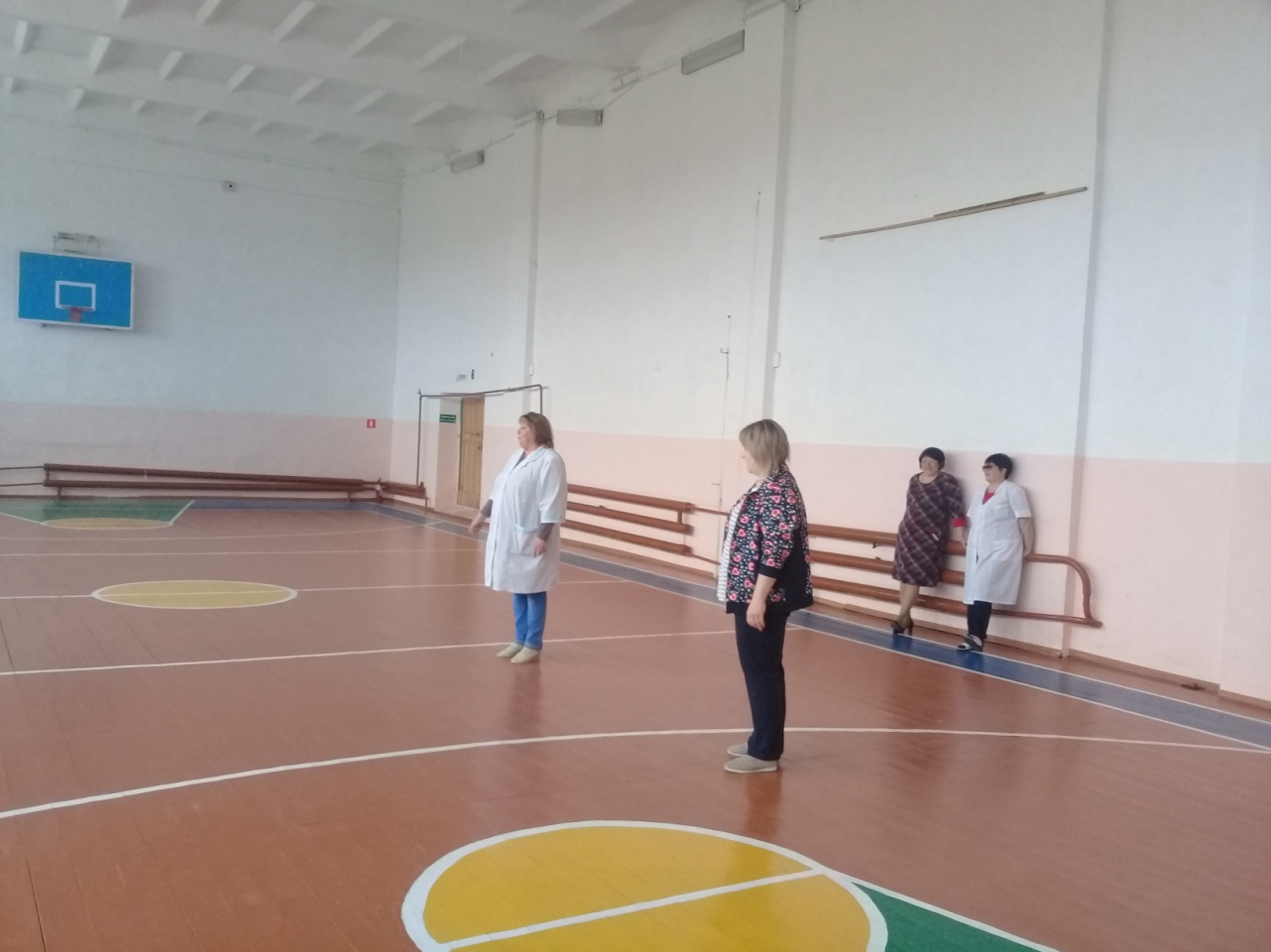 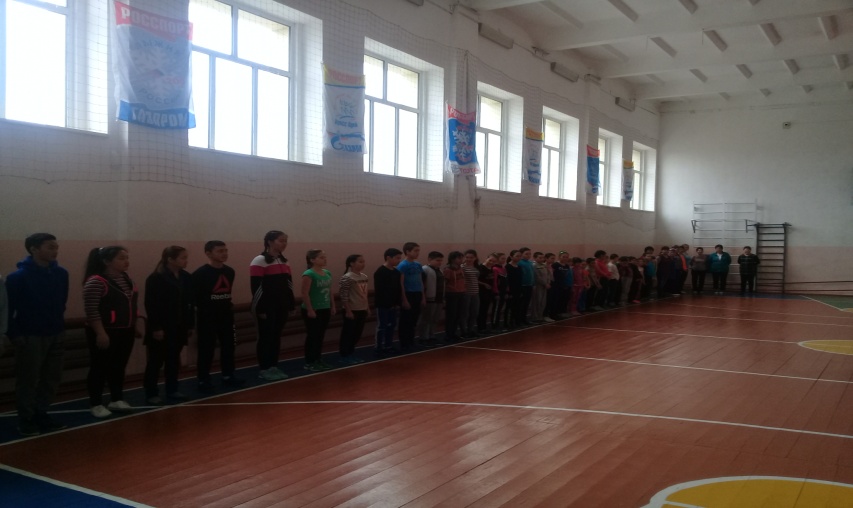 Профилактическую общешкольную зарядку провел учитель физкультуры Мукужанов К.А.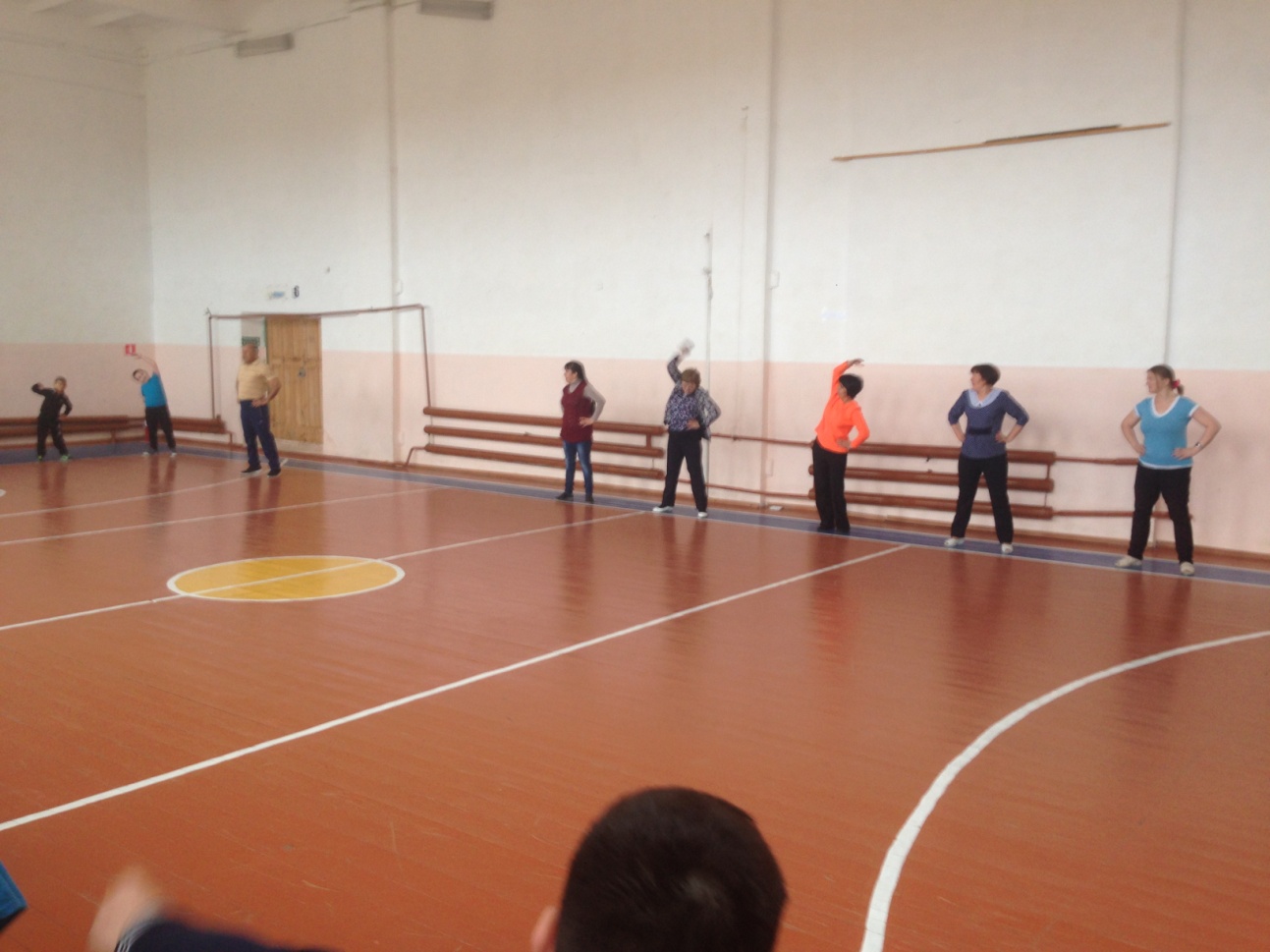 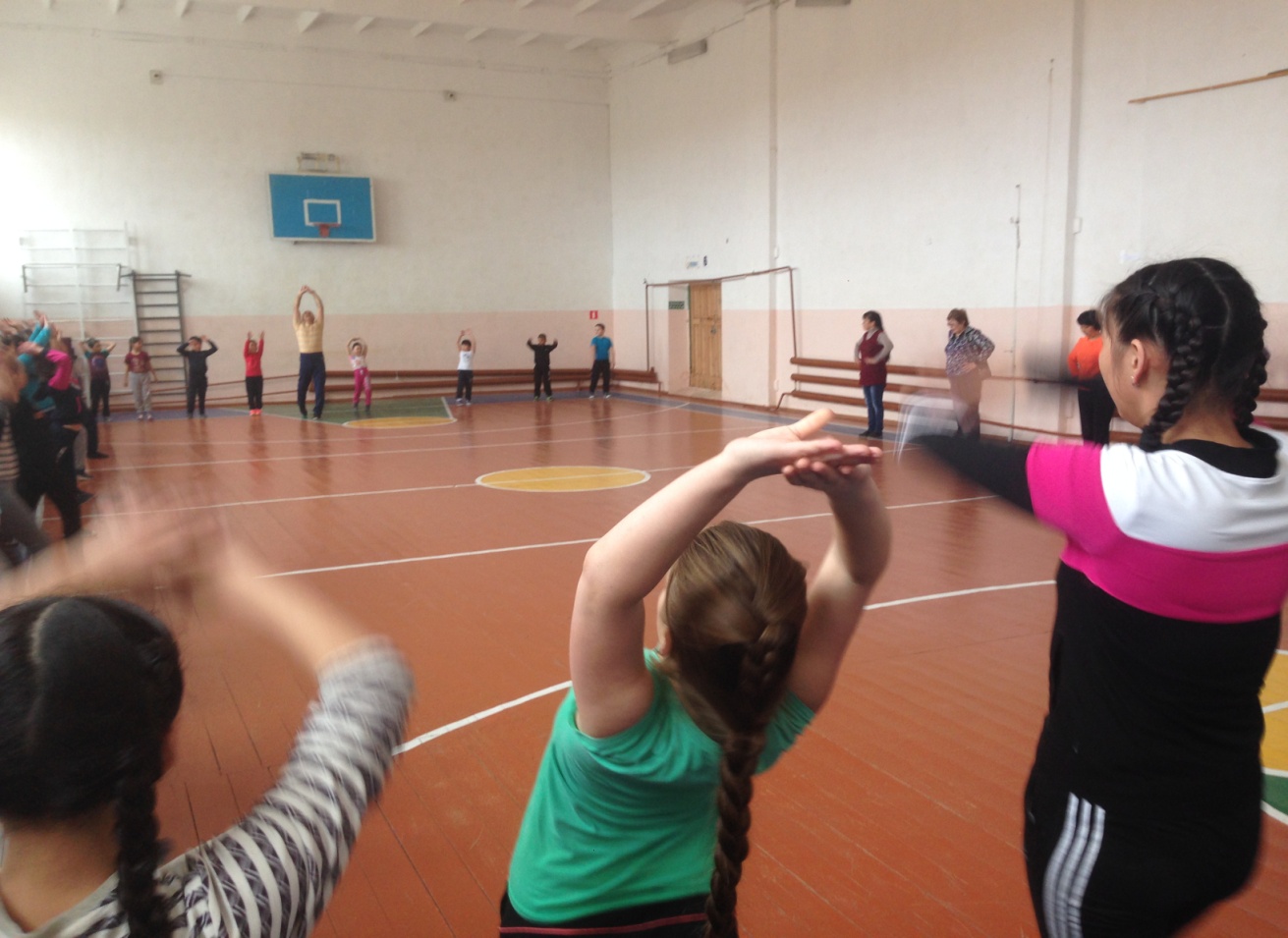 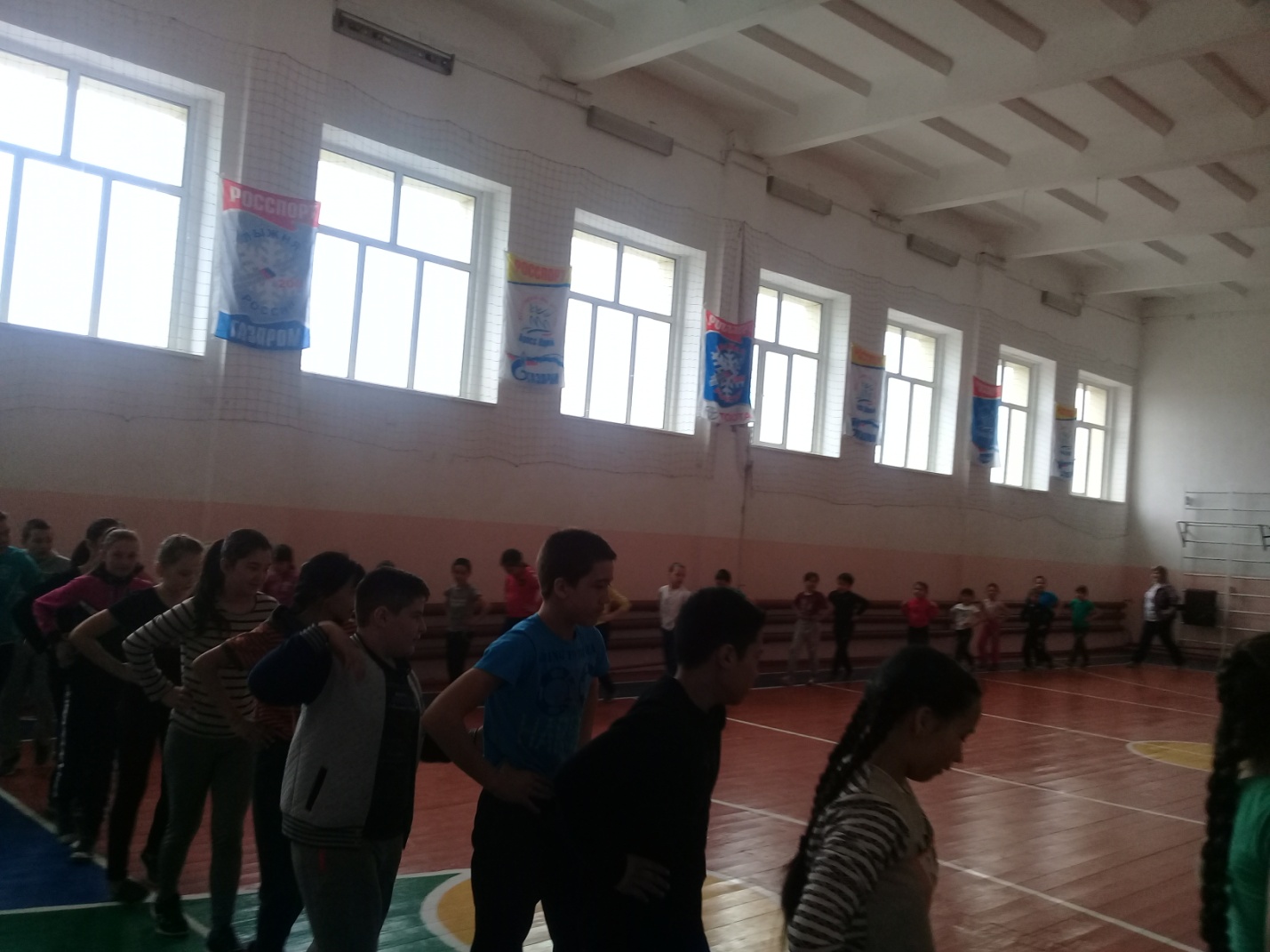 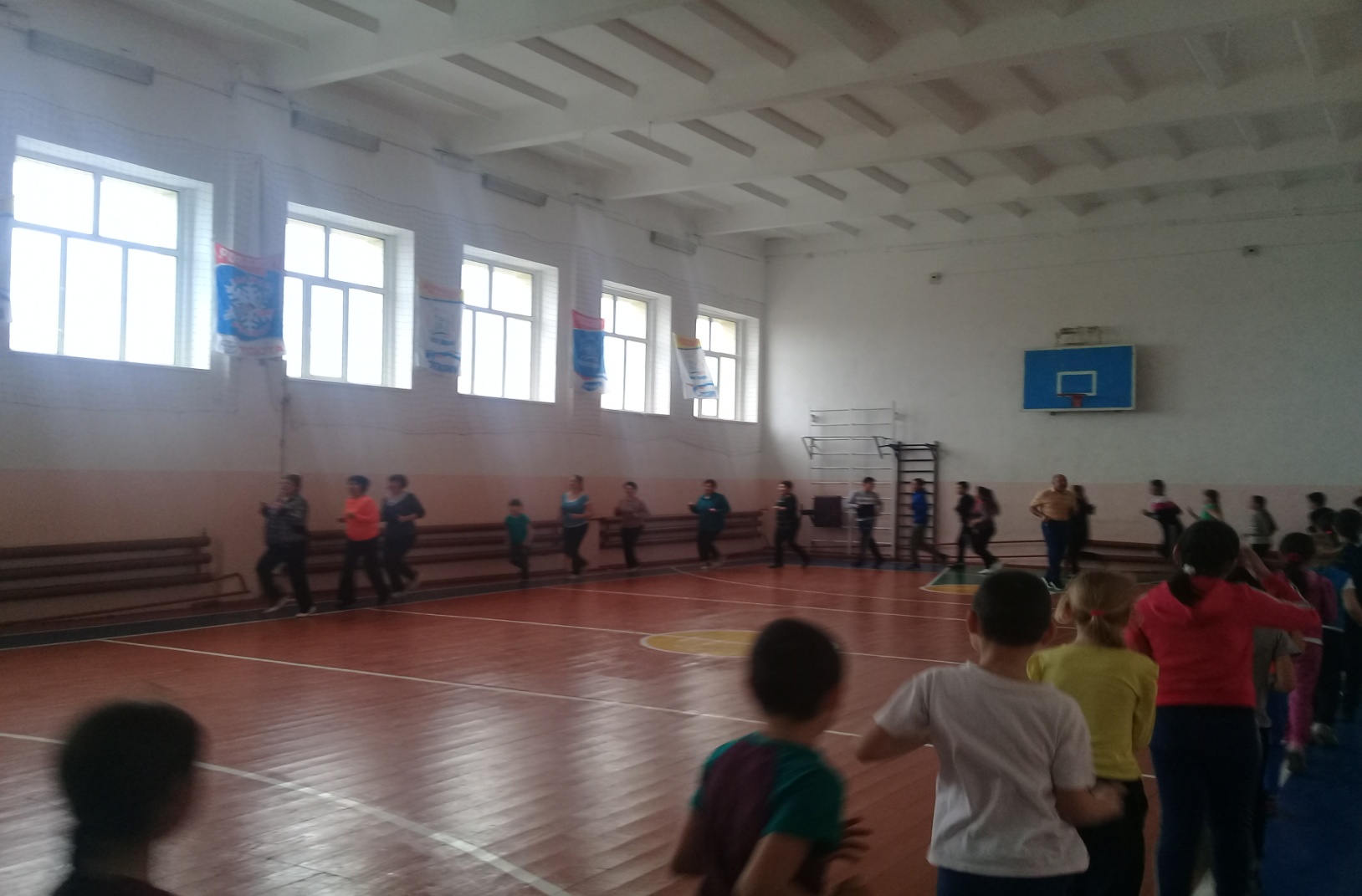 Педагог-организатор /Жданова А.Ю./